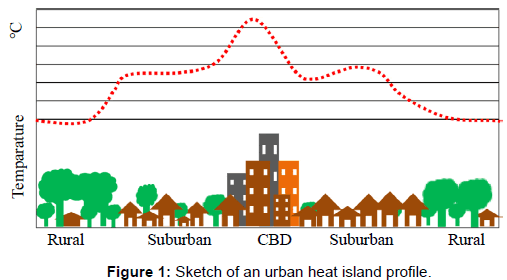 Task 4 - You are now going to look at how and why the microclimate can be impacted using the Met Office’s example of London within the PDF. You task is to make a 50 word spider diagram summary of the causes and effects around each visual below. 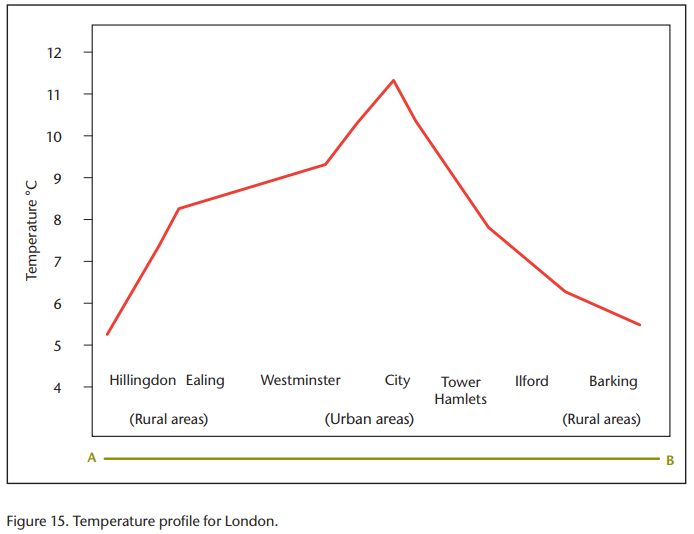 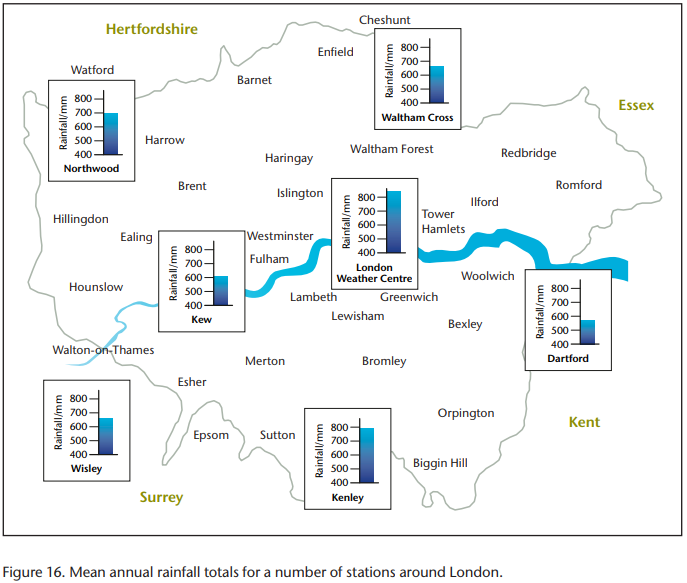 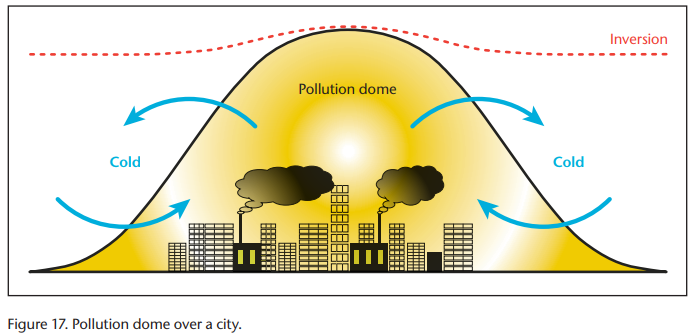 Check out this Met Office video to learn about a temperature inversion. To put this into context, you may see this in winter in the mountain valleys where all the smoke from wood burning chimneys forms a layer at the bottom of the valley. This photo shows that process in action over an urban area. 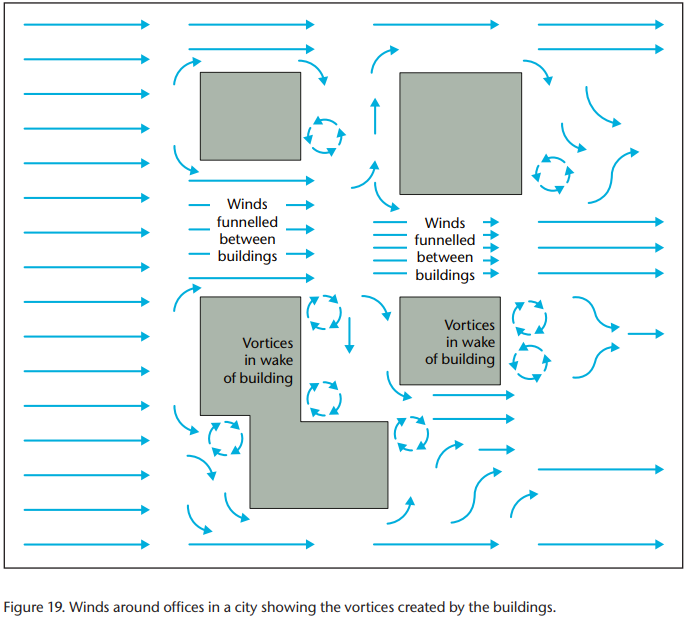 Extension activity – Check out this amazing 10 minute video to see how a design fault in a building in Leeds (UK) caused people to be blown off their feet! https://www.youtube.com/watch?v=Y0PVrGZGbRA IB DP Geography Urban Environments – Urban MicroclimateTask 1 – Define a microclimate Task 2 – Explain briefly the Urban Heat Island Effect making reference to the image at the top of this page. Task 3 – Using the information on page 15 of the embedded PDF document on ibgeographypods, complete the key data to show the impact of the urban heat island effect. Task 3 – Using the information on page 15 of the embedded PDF document on ibgeographypods, complete the key data to show the impact of the urban heat island effect. Weather ElementUrban Heat Island EffectSunshine DurationAnnual Mean Temperatures °CTotal Precipitation Number of Rain Days Number of Days with SnowAmounts of Condensed NucleiUrban Temperature ImpactsUrban Precipitation ImpactsUrban Smog ImpactsUrban Wind Impacts